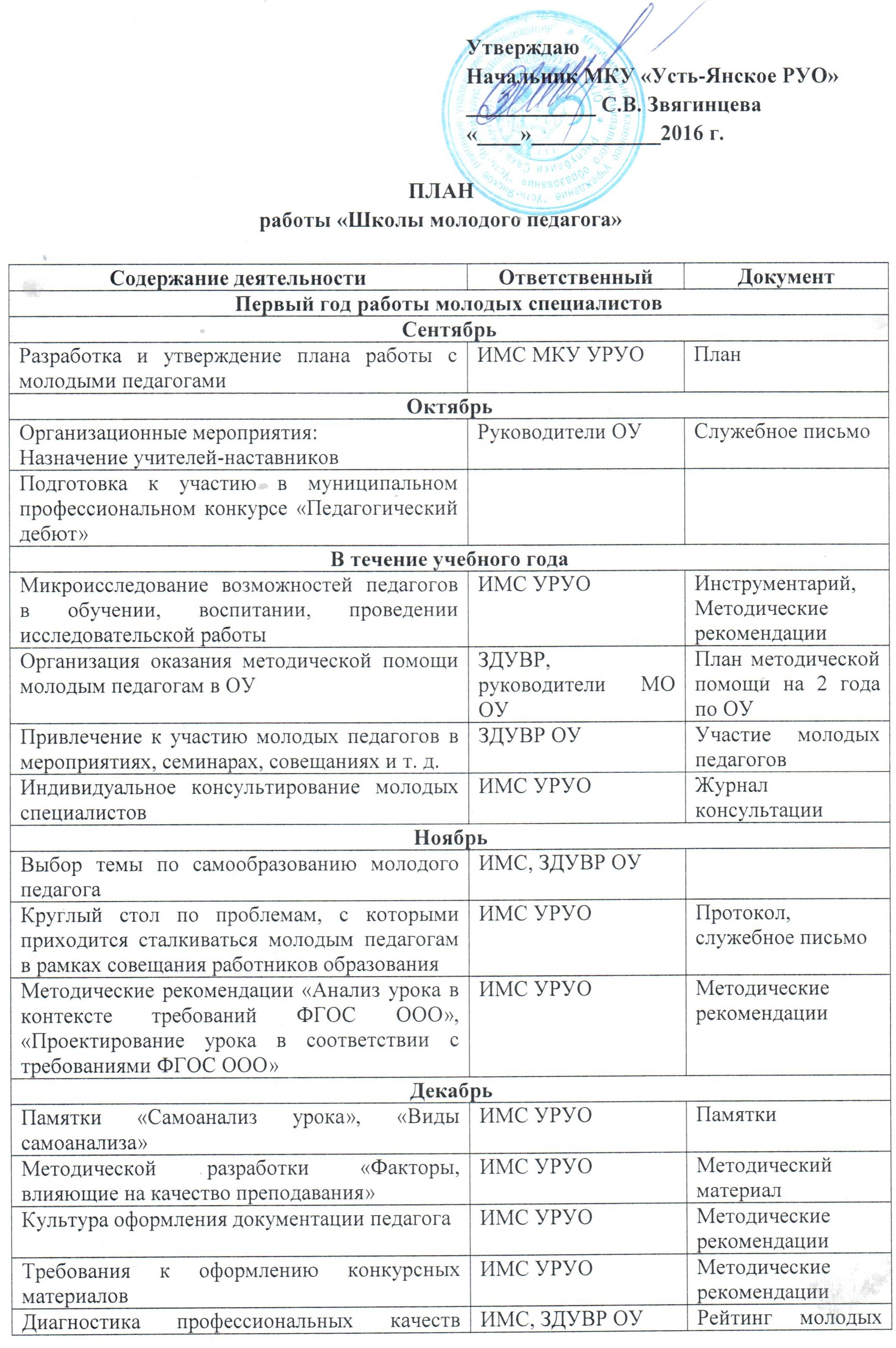 Диагностика профессиональных качеств учителяИМС, ЗДУВР ОУРейтинг молодых педагоговФевральФевральФевральСеминар (по чату) "Современные образовательные технологии, использование их в учебном процессе"ИМС УРУО Протокол чат-семинара«Эффективность урока – результат организации активной деятельности учащихся»ИМС УРУОМетодический материалДискуссия "Трудная ситуация на уроке и ваш выход из нее"Протокол, служебное письмоМартМартМартПосещение уроков опытных учителей. Анализ уроковЗДУВР ОУСлужебное письмоПрактикум "Организация дифференцированного подхода к учащимся"Протокол чат-практикума"Исследовательская деятельность учащихся как модель педагогической технологии"Методический материалАпрельАпрельАпрельНеделя молодого специалиста: • открытые уроки;• выступления-презентации по теме самообразования;• методическая выставка;ИМС, ЗДУВР, учителя-наставники Служебное письмо, отчет МайМайМайИтоги работы "Школы молодого специалиста", выставление оценки эффективности и результативности работы с молодыми специалистами)Учителя-наставники, ЗДУВРАналитический отчет ОУВторой год работы молодых педагоговВторой год работы молодых педагоговВторой год работы молодых педагоговСентябрьСентябрьСентябрьКорректировка и утверждение плана работы с молодыми педагогамиИМС, ЗДУВРПлан В течение учебного годаВ течение учебного годаВ течение учебного годаПосещения уроков молодых педагогов с целью оказания методической помощиЗДУВР, учителя-наставники Справка ОУМетодические консультацииИМСЖурнал консультацийПривлечение к участию молодых педагогов в мероприятиях ОУ, семинарах, совещаниях и т. д.ОктябрьОктябрьОктябрьПодготовка к участию в муниципальном профессиональном конкурсе "Педагогический дебют"ИМС, ЗДУВРСлужебное письмоНоябрьНоябрьНоябрьКруглый стол "Педагогическая культура учителя"ИМС УРУОПротокол круглого столаПрактикум "Триединая цель урока и его конечный результат"ИМС УРУОМетодическая разработкаОбмен мнениями по проблемам, с которыми приходится сталкиваться молодым педагогамиИМС УРУОПротоколДекабрьДекабрьДекабрьЧат-семинар" Формы организации познавательной деятельности учащихся"ИМС УРУОПротокол чат-семинараПрактикум "Анализ учителем особенностей индивидуального стиля своей деятельности"ЗДУВР ОУПосещение уроков лучших учителей ОУ, совместный анализ урокаЛучшие педагоги ОУСправка ОУФевральФевральФевральУчебно-исследовательская деятельность школьников как модель педагогической технологииИМС УРУОМетодический материалПрактикум "Организация исследовательской работы учащихся, оформление работ, подготовка к выступлению и защите реферата"Наставники, ЗДУВРПротокол ОУПрактикум "Методики изучения личности ученика"Педагог-психолог ОУПротокол ОУМартМартМартИндивидуализация и дифференциация обучения – основные направления современного образованияИМС УРУОПротокол круглого столаДеятельность учителя на уроке при применении данных направлений образования (обмен мнениями)ИМС УРУОПротокол круглого столаПрактикум "Методика выявления одаренных детей"ИМС УРУОМетодический материалМетодика работы с одаренными детьмиИМС УРУОМетодический материалАпрельАпрельАпрель"Неделя молодого педагога":• открытый урок; • мастер-класс;• методическая выставка;• презентация по теме самообразования.ИМС, ЗДУВР, учителя-наставникиСлужебное письмо, Отчет МайМайМайПодведение итогов работы "Школы молодого педагога":• отчет о выполнении индивидуальных планов молодых специалистов;• анализ достижений за 20__/__ уч. г.ЗДУВР, учителя-наставникиОтчет ОУ, отчет ИМСАнкетирование молодых специалистовИМС УРУОСлужебное письмо